PAUTA DE JULGAMENTOFAÇO PÚBLICO DE ORDEM DO CONSELHEIRO SUZANO LINO MARQUES, PRESIDENTE DO CONSELHO DE CONTRIBUINTES E RECURSOS FISCAIS, QUE CONSTAM DA PAUTA DE JULGAMENTO PARA A SESSÃO ORDINÁRIA DO DIA 12/02/2019 ÀS 15H, OS SEGUINTES PROCESSOS: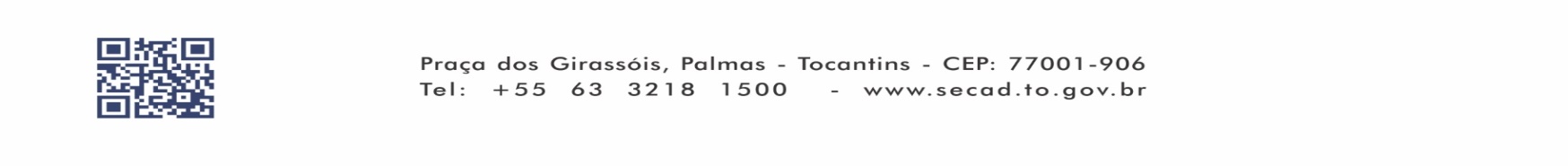 CONTINUAÇÃO DA PAUTA DO DIA 12 DE FEVEREIRO DE 2019DATA DE PUBLICAÇÃO DA PAUTA: 07/02/2019 Parte superior do formulárioParte inferior do formulárioSECRETARIA GERAL DO CATcat@sefaz.to.gov.br(0**63) 3218–1256 Parte inferior do formulárioParte inferior do formulárioPROCESSO:2017/6660/500026                              AI 2017/001148RECURSO VOLUNTÁRIO:8.749RECORRENTE:SANTA IZABEL ALIMENTOS LTDARECORRIDA:FAZENDA PÚBLICA ESTADUALINSCRIÇÃO ESTADUAL:29.403.500-1ADVOGADO (A):JOÃO GABRIEL SPICKERREPRES. DA FAZENDA:GASPAR MAURÍCIO MOTA DE MACEDOCONS. RELATOR (A):RICARDO SHINITI KONYAMUNICÍPIO:ARAGUAÍNAPROCESSO:2015/6040/505147                               AI 2015/004423REEXAME NECESSÁRIO:3.786INTERESSADO:VLI MULTIMODAL S.ARECORRENTE:FAZENDA PÚBLICA ESTADUALINSCRIÇÃO ESTADUAL:29.442.884-4ADVOGADO (A):HAMILTON DE PAULA BERNARDOREPRES. DA FAZENDA:GASPAR MAURÍCIO MOTA DE MACEDOCONS. RELATOR (A):HEVERTON LUIZ DE SIQUEIRA BUENOMUNICÍPIO:PALMASPROCESSO:2016/6970/500061                             AI 2016/000438                           RECURSO VOLUNTÁRIO:8.697RECORRENTE:ELCIO BARBOSA GARCIARECORRIDA:FAZENDA PÚBLICA ESTADUALINSCRIÇÃO ESTADUAL:29.391.064-2ADVOGADO (A):REPRES. DA FAZENDA:GASPAR MAURÍCIO MOTA DE MACEDOCONS. RELATOR (A):HEVERTON LUIZ DE SIQUEIRA BUENOMUNICÍPIO:PALMASPROCESSO:2016/7130/500099                             AI 2016/001621                         REEXAME NECESSÁRIO:3.761INTERESSADO:JAQUELINE MOKFARECORRENTE:FAZENDA PÚBLICA ESTADUALCPF:923.301.930-68ADVOGADO (A):REPRES. DA FAZENDA:HYUN SUK LEECONS. RELATOR (A):SANI JAIR GARAY NAIMAYERMUNICÍPIO:DIANÓPOLIS